Франчайзинговое Предложение «Baitek Machinery»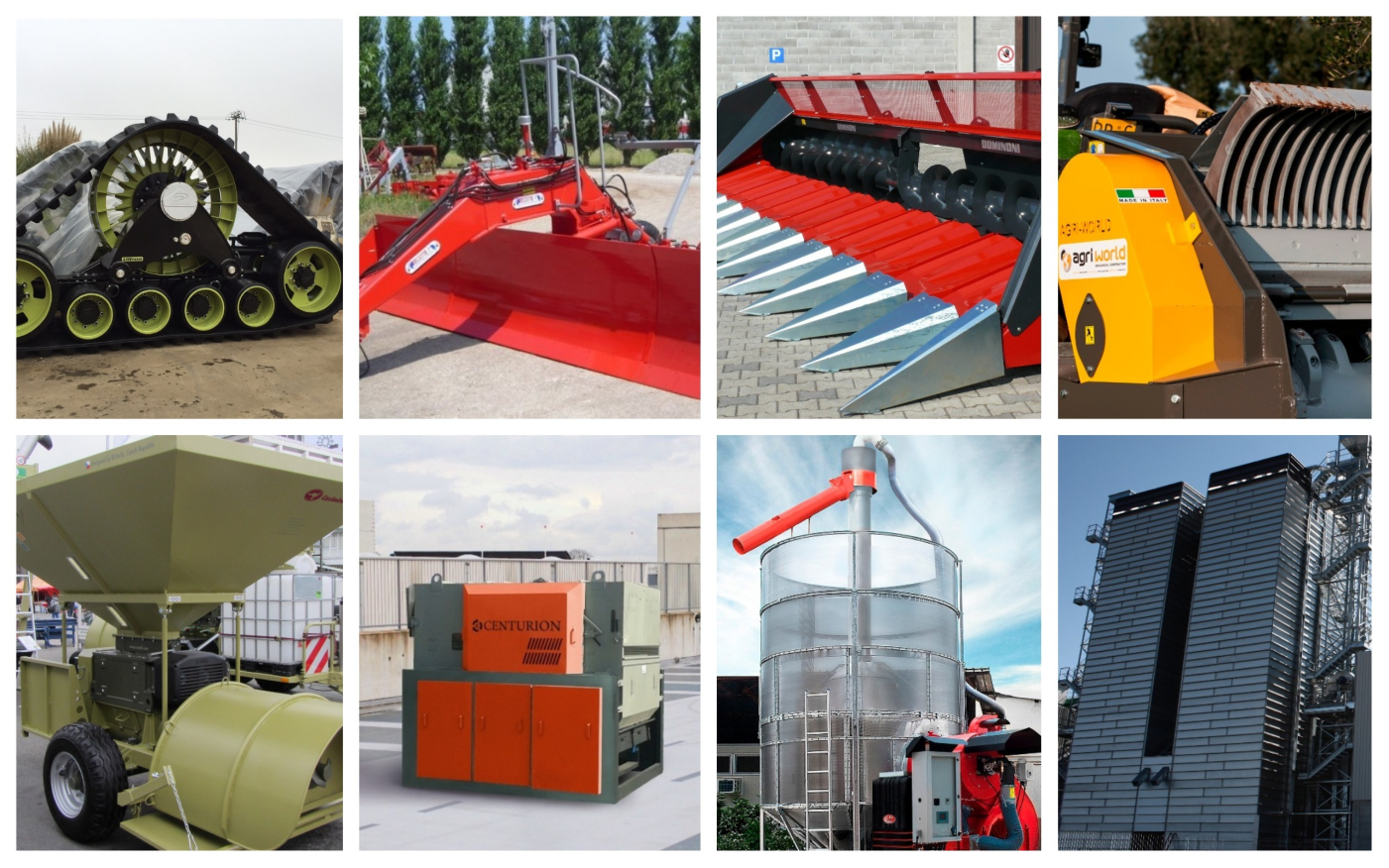 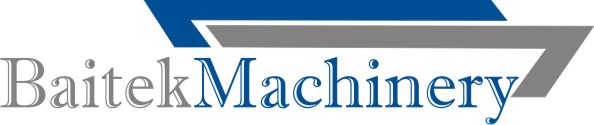 Описание компании «Baitek Machinery»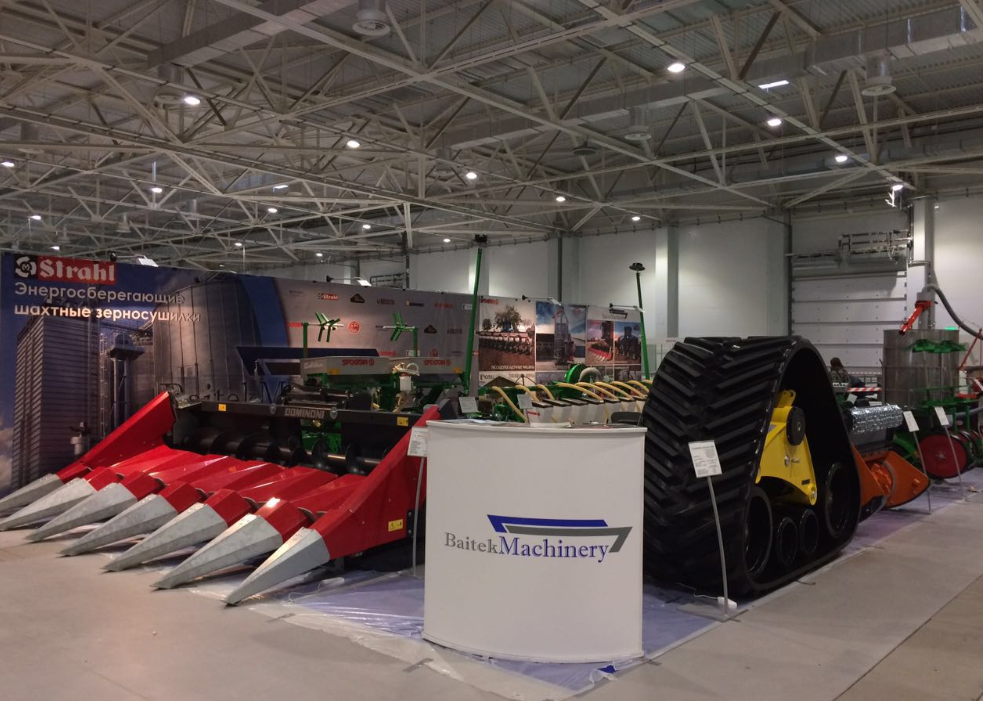 С 2008 компания Baitek Machinery ведет деятельность по реализации сельскохозяйственной техники В 2012 году компания Baitek Machinery заключила первый из многих эксклюзивный договор на поставку мобильных зерносушилок Fratelli Pedrotti.  Сегодня портфель продуктов компании расширен и включает в себя ведущие европейские сельскохозяйственные бренды, такие как:Fratelli Pedrotti S.r.l. (Italy) – мобильное зерносушильное оборудованиеStrahl S.r.l. (Italy) – стационарное зерносушильное оборудование; Centurion (Россия) – универсальные сепараторы зернаAgri World (Italy) – ротоваторы, почвенные фрезы, камнедробилкиRossetto (Italy) – планировщики почвы с лазерным оборудованиемPolluzzi (Italy) – гусеничные системы для тракторов и комбайновRomill (Czech Republic) – плющилки зернаFERRI S.r.l. (Italy) – лесные мульчеры, дорожные и сельскохозяйственные косилки;Сейчас перечисленные бренды занимают лидирующие позиции в отрасли сельского хозяйства. Высокая узнаваемость продукции по всей России, в первую очередь обусловлена превосходными характеристиками при доступной цене.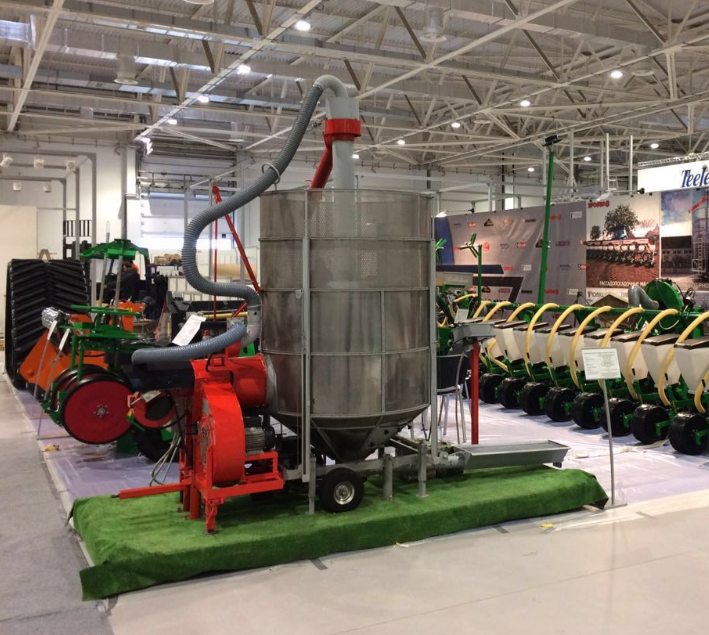 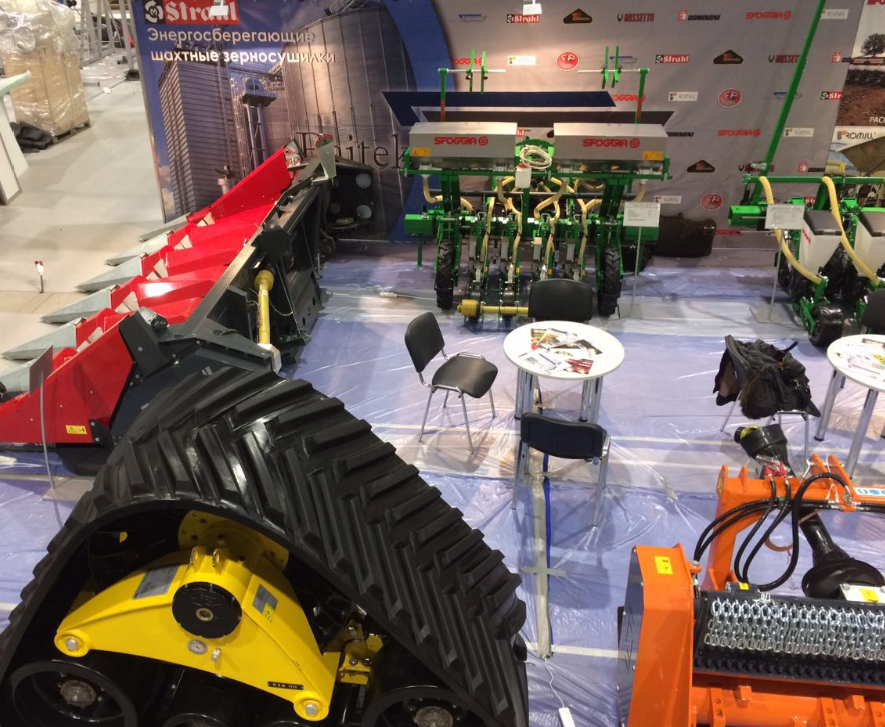 ФРАНЧАЙЗИНГОВОЕ ПРЕДЛОЖЕНИЕ «Baitek Machinery»Мы предлагаем Вам стать партнером компании Baitek Machinery, внедрив линейку техники в свой брендовый портфель, здесь возможны два формата работы, либо открыть компанию по реализации сельхоз оборудования  или стать Агентом (представителем) Baitek Machinery и встать у истоков надежного, прибыльного бизнеса.Инвестиции в проект минимальные, вам потребуется желание, активность, а так же оборудованное рабочие место, в таком случаи  вы получаете без ограниченные перспективы:  - Уровень чистого дохода (до нескольких миллионов рублей в месяц), - Срок окупаемости (от 2 месяцев) - Социальный вклад  в развитие сельского хозяйства  не сравним ни с одним другим бизнесом.Наши партнеры – настоящие предприниматели, инвестирующие не только в собственное процветание, но и процветание всей страны.Сотрудничая с Baitek Machinery вы получаете уникальную схему ведения бизнеса, поиска клиентов, ведения переговоров, участия в тендерах, которая позволит лично вам зарабатывать до нескольких  миллионов рублей в месяц.Формат 1: Агент по продаже сельскохозяйственной техники
Что получает франчайзи?Денежная компенсация за звонковую презентацию от компании Baitek Machinery до 15000 руб/месяцОнлайн связь с заводомПредоставление продающего КП от завода производителя
Эксклюзивные условия на территорию
Воронку продаж и описание каналов
База знаний по продажам и особенностям техники ТТХ
Тренинги по продажам и работающие скрипты
Помощь в работе с тендерами
Индивидуальный вебинар для всех менеджеров компанииПредоставление шаблонов писем для холодной рассылки Коммерческие условия:
Агент получает 5% от продаж при условии сотрудничества с дистрибьютором Baitek Machinery Формат №2: Официальный дилер Размер паушального взноса 10 000 рублейЧто получает франчайзи?

Обучение продажам: от составления плана до построения воронки продаж и эффективных скриптов
База данных потенциальных клиентов (фермерские хозяйства, колхозы, ЛПХ, сельскохозяйственные, агрономы, инженеры, корпорации)
База знаний о сельскохозяйственной технике ТТХ
Помощь в работе с тендерамиОтправка каталогов  партнеру для передачи клиентам при встречи  - бесплатно Помощь в продаже  при встречи с клиентом – онлайн связь с заводом.Участие в ежемесячных вебинарах (не более 1 ч) – бесплатноДенежная компенсация за устную презентацию от компании  БМ до 15000 руб/месяцВозможность выезда на завод производитель клиента за счет завода.Предоставление льготного лизинга от завода производителя.Предоставление отзывов о работе оборудование в любой точке страны -  бесплатноВозможность выезда в офис компании или эксплуатантов -  бесплатноДоведение экономического обоснования покупки оборудование -  бесплатноКоммерческие условия:
10% от продаж при условии сотрудничества с дистрибьютором Baitek MachineryМы оказываем консультационную и информационную поддержку и обучение, предоставляем схему взаимодействий с дилерамиСотрудничество с партнерами проходит по пяти основным направлениямбизнес планирование и бизнес-консалтингобучение персонала и передача базы-знанийпередача и создание нормативно-правовой базыобучение поиску клиентов и взаимодействию с нимиинформационная поддержкаИНВЕСТИЦИИ В ОТКРЫТИЕ КОМПАНИИ  ПО РЕАЛИЗАЦИИ СЕЛЬСКОХОЗЯЙСТВЕННОЙ ТЕХНИКИ «Baitek Machinery»Мы предлагаем два варианта сотрудничества:открыть компанию по реализации сельскохозяйственной техники  ;стать агентом (партнером) по продаже оборудования в своем регионе.В случае сотрудничества по агентской модели, стартовые инвестиции равны 0 руб, комиссионное вознаграждение с каждой продажи –  5% Если вы открываете компанию, уровень инвестиций выше, как и вознаграждение, которое доходит до 15% от стоимости оборудования
Срок окупаемости: 2 месяца
Роялти: отсутствуют
Право использования брендаБрендбукЛоготипГайдлайныБаза знанийОбучение характеристикам техникиОбучение продажам, воронки продаж и скриптыТактика ведения переговоров и особенности участия в тендерахПравила подготовки тендерной документацииПравила коммуникации с клиентамиОбучение поиску клиентовСкрипты продаж и разбор нестандартных ситуацийОбучение операционному управлениюНормативно-правовая базаШаблоны договоров и документовУчастие в грантах и получение субсидийДолжностные инструкции для персоналаСтруктура компанииОписание структурыТрудовые договоры и документыМотивационная системаКоманда открытияПерсональный менеджерВыезд специалиста на точку (билеты и проживание оплачиваются отдельно)Маркетинговая поддержкаБесплатный сайт Отправка каталоговДенежная компенсация за звонки/выезды по клиентам до 15 000 рубСовместная пиар-активностьУчастие в федеральных рекламных кампанияхЭкономическое обоснование покупки Бизнес-поддержкаБизнес-план открытияАнализ целевой аудиторииИные текущие платежи: отсутствуютБИЗНЕС-МОДЕЛЬ ФРАНШИЗЫ «BAITEK MACHINERY»Бизнес-модель для формата «Агент»
Агентское вознаграждение – 5% с дистрибьютором
от 50 000 – 350 000 рублей – чистая прибыль с одной продажи;
До 530 000 рублей дохода в месяц.Бизнес-модель Официальный дилер
Дилерская  комиссия – 10%
от 100 000 - 700 000 рублей – чистая прибыль с одной продажи;
До 1 060 000 рублей дохода в месяц.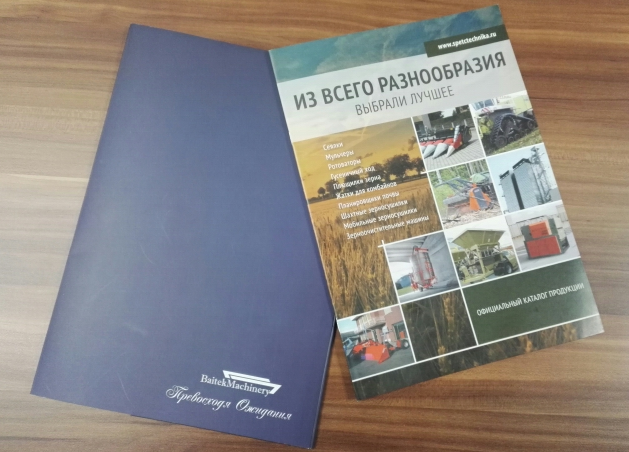 ТРЕБОВАНИЯ К ПОКУПАТЕЛЯМ ФРАНШИЗЫ «BAITEK MACHINERY»В регионе партнёра должно быть от 500 фермерских хозяйств.ТРЕБОВАНИЯ К ПОМЕЩЕНИЮОтсутствуетПРЕИМУЩЕСТВА ФРАНШИЗЫ ОФИЦИАЛЬНОГО ДИЛЕРА СЕЛЬСКОХОЗЯЙСТВЕННОЙ ТЕХНИКИ «BAITEK MACHINERY»Baitek Machinery – является официальным и эксклюзивным дистрибьютором ряда европейских заводов – производителей, мировых лидеров по производству сельскохозяйственного оборудования, что напрямую влияет на эффективность продаж по сравнению с конкурентами в тех же сегментах рынка.Линейка сельскохозяйственного оборудования  Baitek Machinery превосходят конкурентов по всем характеристикам, оно мощнее, выносливей и универсальней  ключевых конкурентов, при этом стоят дешевле.Наши ключевые преимуществаОтсутствие капиталовложенийПродажа высокодоходного оборудованияУзнаваемость реализуемой продукцииПрофессиональная поддержка на всех стадиях работыАвтоматизация рабочих процессов (система CRM)Предоставление собственного сайтаСервисная служба 24/7